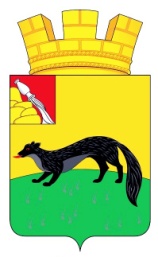 АДМИНИСТРАЦИЯ ГОРОДСКОГО ПОСЕЛЕНИЯ – ГОРОД БОГУЧАРБОГУЧАРСКОГО МУНИЦИПАЛЬНОГО РАЙОНАВОРОНЕЖСКОЙ ОБЛАСТИ ПОСТАНОВЛЕНИЕ от «_16_» _августа 2017 года № _181__	              г. Богучар	  О формировании общественной комиссии для организации общественного обсуждения проекта муниципальной программы городского поселения – город Богучар «Формирование современной городской среды» на 2018-2022 годы, проведения комиссионной оценки предложений заинтересованных лиц, а также для осуществления контроля за реализацией муниципальной программы «Формирование современной городской среды» на 2018-2022 годы.В соответствии с Федеральным законом от 06.10.2003 № 131-ФЗ «Об общих принципах организации местного самоуправления в Российской Федерации», постановлением Правительства Российской Федерации от 10.02.2017 №169 «Об утверждении Правил предоставления и распределения субсидий из федерального бюджета бюджетам субъектов Российской Федерации и муниципальных программ формирования современной городской среды», в целях осуществления участия заинтересованных лиц в процессе принятия решений и реализации проектов благоустройства дворовых территорий и муниципальных территорий общего пользования в рамках реализации проекта муниципальной программы «Формирование современной городской среды» на 2018-2022 годы, администрация городского поселения – город Богучар постановляет:Сформировать общественную комиссию для организации общественного обсуждения проекта муниципальной программы городского поселения – город Богучар «Формирование современной городской среды» на 2018-2022 годы, проведения комиссионной оценки предложений заинтересованных лиц, а также для осуществления контроля за реализацией муниципальной программы «Формирование современной городской среды» на 2018-2022 годы (далее — обществення комиссия) в составе согласно приложению 1.Утвердить Порядок организации деятельности общественной комиссии согласно приложению 2.Контроль за исполнением настоящего постановления возложить на заместителя главы администрации городского поселения – город Богучар – юрисконсульта С. А. Аксёнова. Глава администрации городского поселения – город Богучар   		                     И. М. Нежельский                          Приложение 1к постановлению администрациигородского поселения – город Богучарот « 16 »  августа  2017г. № 181СОСТАВобщественной комиссии для организации общественного обсуждения проекта муниципальной программы городского поселения – город Богучар «Формирование современной городской среды» на 2018-2022 годы, проведения комиссионной оценки предложений заинтересованных лиц, а также для осуществления контроля за реализацией муниципальной программы «Формирование современной городской среды» на 2018-2022 годыПредседатель комиссии:Нежельский Иван Михайлович – глава администрации городского поселения – город Богучар;Заместитель председателя комиссии:Аксёнов Сергей Александрович – заместитель главы администрации городского поселения – город Богучар – юрисконсульт;Секретарь комиссии:Сулимовская Татьяна Александровна – заместитель руководителя по строительству и архитектуре МКУ «Управление городского поселения – город Богучар»;Члены комиссии:Зеленин Алексей Иванович – руководитель МКУ «Управление городского поселения – город Богучар»;Остромецкая Лариса Владимировна – старший инспектор по культуре и работе с молодежью МКУ «Управление городского поселения – город Богучар»;Енин Виктор Дмитриевич – глава городского поселения – город Богучар, председатель Совета ветеранов Богучарского муниципального района, директор ООО «Богучарбытсервис» (по согласованию);Гапченко Елена Петровна – заместитель председателя Совета народных депутатов городского поселения – город Богучар (по согласованию);Босикова Тамара Павловна – депутат Совета народных депутатов городского поселения – город Богучар (по согласованию);Сиринько Сергей Владимирович – депутат Совета народных депутатов Богучарского муниципального района, почетный гражданин города Богучар (по согласованию);Моркович Геннадий Данилович – депутат Совета народных депутатов Богучарского муниципального района (по согласованию);Нежельский Иван Иванович – депутат Совета народных депутатов Богучарского муниципального района, заместитель директора по промышленности, транспорту, связи, ЖКХ, охране окружающей среды и благоустройству МКУ «Управление городского поселения – город Богучар»;Зеленков Владимир Вячеславович – председатель комиссии по промышленности, транспорту, связи, ЖКХ, охране окружающей среды и благоустройству Совета народных депутатов городского поселения – город Богучар (по согласованию);Журавлев Юрий Александрович - начальник отдела по строительству и архитектуре, транспорту, топливно-энергетическому комплексу, ЖКХ администрации района, заместитель председателя (по согласованию);Агапова Лариса Владимировна – начальник отдела по организационной работе и делопроизводству администрации Богучарского муниципального района (по согласованию);Андросова Елена Васильевна – председатель Общественной палаты Богучарского муниципального района, главный редактор газеты «Сельская новь» (по согласованию);Собко Геннадий Иванович – почетный гражданин города Богучар, краевед (по согласованию);Журба Борис Иванович – представитель партии «Единая Россия», депутат Совета народных депутатов городского поселения – город Богучар, тренер-преподователь МКОУ «Богучарская ДЮСШ» (по согласованию);Клименко Виктор Петрович – представитель партии «Родина», депутат Совета народных депутатов городского поселения – город Богучар (по согласованию);Лаптуров Вячеслав Митрофанович – представитель партии «ЛДПР», депутат Совета народных депутатов Богучарского муниципального района (по согласованию);Ткачев Игорь Викторович – представитель общественно-политического движения «Общероссийский народный фронт»Сахно Алла Максимовна – директор Богучарского Дома ветеранов (по согласованию);Аусева Надежда Григорьевна – директор МКДОУ «Родничок» (по согласованию);Касьянова Елена Владимировна – завуч по воспитательной работе Богучарского филиала ВГПГК (по согласованию); Приложение 2к постановлению администрациигородского поселения – город Богучарот « 16 » августа  2017 г.  №  181ПОРЯДОК организации деятельности общественной комиссииОбщественная комиссия создана для организации общественного обсуждения проекта муниципальной программы «Формирование современной городской среды» на 2018-2022 годы (далее — проект программы), проведения комиссионной оценки предложений заинтересованных лиц, а также для осуществления контроля за реализацией программы (далее — общественная комиссия).Общественная комиссия в своей деятельности руководствуется действующим федеральным законодательством, нормативными правовыми актами Воронежской области и городского поселения – город Богучар.Общественная комиссия формируется из представителей администрации городского поселения – город Богучар, депутатов Совета народных депутатов городского поселения – город Богучар, представителей политических партий и движений, а также общественных организаций в составе 23 человека.Общественная комиссия осуществляет свою деятельность в соответствии с настоящим порядком.Руководство общественной комиссией осуществляет председатель, а в его отсутствие заместитель председателя.Организацию подготовки и проведения заседания общественной комиссии осуществляет секретарь.Заседание общественная комиссия правомочно, если на заседании присутствует более 50 процентов от общего числа ее членов. Каждый член Комиссии имеет 1 голос. Члены общественной комиссии участвуют в заседаниях лично.Решения общественной комиссии принимаются простым большинством голосов членов общественной комиссии, принявших участие в ее заседании. При равенстве голосов голос председателя Комиссии является решающим.Решения общественной комиссии оформляются протоколом в день их принятия, который подписывают члены общественной комиссии, принявшие участие в заседании. Не допускается заполнение протокола карандашом и внесение в него исправлений. Протокол заседания ведет секретарь общественной комиссии. Указанный протокол составляется в 2 (двух) экземплярах, один из которых остается в общественной комиссии.Протоколы общественной комиссии подлежат размещению на официальном сайте городского поселения – город Богучар: gorod-boguchar.ru в течение трех дней со дня подписания и утверждения протокола.Для достижения цели, указанной в пункте 1 настоящего Положения, общественная комиссия осуществляет следующие функции:Контроль за соблюдением сроков и порядка проведения общественного обсуждения, в том числе направление для размещения на официальном сайте городского поселения – город Богучар: gorod-boguchar.ru:информации о сроке общественного обсуждения проекта муниципальной программы;информации о сроке приема предложений по проекту программы, вынесенной на общественное обсуждение, и порядке их представления;информации о сроке приема предложений по проекту программы, вынесенной на общественное обсуждение, и порядке их представления;информации о поступивших предложениях по проекту программы;информации о результатах проведения общественного обсуждения проекта программы, в том числе с учетом предложений заинтересованных лиц по дополнению адресного перечня дворовых территорий и адресного перечня муниципальных территорий общего пользования, на которых предлагается благоустройство;утвержденного нормативного правового акта администрации городского поселения – город Богучар, регламентирующего условия и критерии отбора предложений заинтересованных лиц о включении дворовой территории многоквартирного дома и адресного перечня муниципальных территорий общего пользования в программу;информации о сроке приема и рассмотрения заявок на включение в адресный перечень дворовых территорий проекта программы;информации о результатах оценки заявок (ранжировании) для включения в адресный перечень дворовых территорий проекта программы;информации о формировании адресного перечня дворовых территорий и адресного перечня муниципальных территорий общего пользования по итогам общественного обсуждения и оценки заявок (ранжировании);утвержденной программы.Оценку предложений заинтересованных лиц по проекту программы.Прием, рассмотрение и оценку заявок заинтересованных лиц на включение в адресный перечень дворовых территорий проекта программы, в соответствии с порядком, утвержденным нормативным правовым актом администрации городского поселения – город Богучар.Контроль за реализацией муниципальной программы.Проведение заседаний муниципальной общественной комиссии осуществлять в открытой форме с использованием видеофиксации с последующим размещением соответствующих записей, протоколов заседаний в открытом доступе на сайте администрации городского поселения – город Богучар в сети Интернет.Организационное, финансовое и техническое обеспечение деятельности общественной комиссии осуществляется администрацией городского поселения – город Богучар.